Srdečně zveme všechny zájemce na setkání s Mgr. et Mgr. Danou Chvojkovou, fyzioterapeutkou s bohatou praxí s dětmi.Budeme hledat odpovědi na otázky: 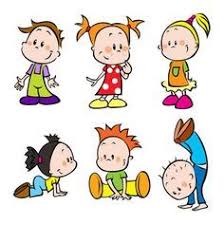 Jak ovlivníme zdraví dětí v dospělosti pohybovými návyky z dětství?Jak připravit dítě na sezení ve škole?Kdy a jak začít s dětmi sportovat, kterých pohybů je lépe se vyvarovat?Jak je důležitý výběr správné obuvi a jak ji poznat?Dopřejte si, prosím, nerušený čas pro sebe a prosíme o včasné vyzvednutí vašich dětí z MŠ do 16:00h. Pro vaše pohodlí a klidný průběh akce není vhodné přijít na besedu s dítětem. Děkujeme za pochopení.Drobné občerstvení bude zajištěno.Těšíme se na vás!